РЕПУБЛИКА БЪЛГАРИЯ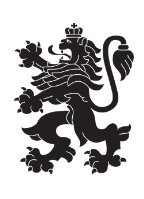 Министерство на земеделието, храните и горитеОбластна дирекция „Земеделие“ – гр.ПазарджикЗ А П О В Е Д№ РД-04-281/ 10.12.2021г.гр. Пазарджик.	На основание чл. 37ж, ал. 11 от Закона за собствеността и ползването на земеделските земи (ЗСПЗЗ), Н А Р Е Ж Д А М:I. Одобрявам споразумението за разпределение на масивите за ползване на пасища, мери и ливади в землището на гр.Пещера, община Пещера, Област Пазарджик  за календарната 2022 година, сключено между лицата по чл. 37ж, ал. 1 от ЗСПЗЗ.	II. Одобрявам разпределението на масиви за ползване на пасища, мери и ливади и имоти по чл. 37ж, ал. 6 от ЗСПЗЗ, разпределени между ползвателите, както следва:. Лицата по т. I, на които са определени площи по т. II внасят по сметка за чужди средства сума в размер на средното годишно рентно плащане за землището в едномесечен срок от публикуване на настоящата заповед. Банкова сметка за чужди средства на Областна дирекция „Земеделие” Пазарджик: IBAN BG34UBBS80023300251210 и BIC UBBSBGSFIV. На основание чл. 37ж, ал. 12, във връзка с приложението на чл. 37в, ал. 7 от ЗСПЗЗ, за ползвател, който не е заплатил сумите за ползваните земи, разпределени по  реда на чл. 37ж, ал. 5 от ЗСПЗЗ съгласно настоящата заповед, директорът на областната дирекция "Земеделие" издава заповед за заплащане на трикратния размер на средното годишно рентно плащане за землището. В 7-дневен срок от получаване на заповедта ползвателите превеждат сумите по сметка на  областна дирекция "Земеделие" гр.Пазарджик.V. На основание чл. 37ж, ал. 11 във връзка с чл. 37в, ал. 5 и 6 от ЗСПЗЗ, настоящата заповед да се обяви    в сградата на Общинската служба по земеделие – гр.Пещера, в сградата на Община Пещера и да се публикува на интернет страниците на  община Пещера  и Областна дирекция „Земеделие” – гр. ПазарджикКонтрол по изпълнението на заповедта възлагам на началника на Общинска служба по земеделие – гр.ПещераЗаповедта да се доведе до знанието на съответните длъжностни лица, за сведение и изпълнение.Заповедта може да бъде обжалвана по реда на Административнопроцесуалния кодекс. Обжалването на заповедта не спира нейното изпълнение. VI. Неразделна част от настоящата заповед са:1. Декларации на собствениците и/или ползвателите по чл. 37ж, ал. 8 от ЗСПЗЗ. 2. Споразумението по т. I. 

Светла Петкова (Директор)
10.12.2021г. 15:32ч.
ОДЗ-Пазарджик


Електронният подпис се намира в отделен файл с название signature.txt.p7s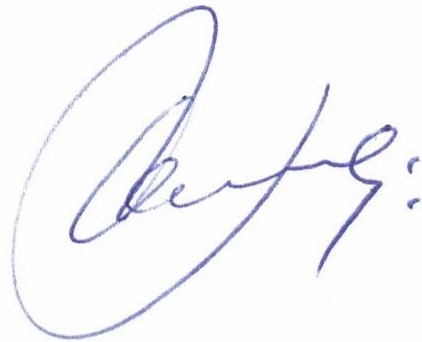 ПолзвателМасив №Имот - собствен или с регистрирано правно основаниеИмот - собствен или с регистрирано правно основаниеИмот по чл. 37ж, ал. 5 от ЗСПЗЗИмот по чл. 37ж, ал. 5 от ЗСПЗЗИмот по чл. 37ж, ал. 5 от ЗСПЗЗСобственикПолзвателМасив №№Площ дка№Площ дкаДължимо рентно плащане в леваСобственикИЛИЯ ВЕСЕЛИНОВ КЕЛЧОБАНОВ103.8206.51184.64ИТПИЛИЯ ВЕСЕЛИНОВ КЕЛЧОБАНОВ103.8185.084ОБЩИНА ПЕЩЕРАИЛИЯ ВЕСЕЛИНОВ КЕЛЧОБАНОВ103.10092.11027.43МФНИЛИЯ ВЕСЕЛИНОВ КЕЛЧОБАНОВ543.5253.40644.28САЗИЛИЯ ВЕСЕЛИНОВ КЕЛЧОБАНОВ543.5242.407ААЯИЛИЯ ВЕСЕЛИНОВ КЕЛЧОБАНОВ543.5262.38931.06ЛМАИЛИЯ ВЕСЕЛИНОВ КЕЛЧОБАНОВ673.8224.27855.61ЕМГИЛИЯ ВЕСЕЛИНОВ КЕЛЧОБАНОВ673.8242.870ОБЩИНА ПЕЩЕРАИЛИЯ ВЕСЕЛИНОВ КЕЛЧОБАНОВ673.9852.16828.18НГКИЛИЯ ВЕСЕЛИНОВ КЕЛЧОБАНОВ683.8297.190ИЛИЯ ВЕСЕЛИНОВ КЕЛЧОБАНОВИЛИЯ ВЕСЕЛИНОВ КЕЛЧОБАНОВ683.8283.10340.34ИАЛИЛИЯ ВЕСЕЛИНОВ КЕЛЧОБАНОВ683.8273.088ОБЩИНА ПЕЩЕРАИЛИЯ ВЕСЕЛИНОВ КЕЛЧОБАНОВ683.9901.37817.91ААЛИЛИЯ ВЕСЕЛИНОВ КЕЛЧОБАНОВ693.8374.14353.86ОМКИЛИЯ ВЕСЕЛИНОВ КЕЛЧОБАНОВ693.8383.262ОБЩИНА ПЕЩЕРАИЛИЯ ВЕСЕЛИНОВ КЕЛЧОБАНОВ693.9941.70122.11НВШИЛИЯ ВЕСЕЛИНОВ КЕЛЧОБАНОВ693.8361.33817.39ЕДЛИЛИЯ ВЕСЕЛИНОВ КЕЛЧОБАНОВ693.9951.07513.98ХИШИЛИЯ ВЕСЕЛИНОВ КЕЛЧОБАНОВ703.8445.815ОБЩИНА ПЕЩЕРАИЛИЯ ВЕСЕЛИНОВ КЕЛЧОБАНОВ703.8434.67260.74ПАУИЛИЯ ВЕСЕЛИНОВ КЕЛЧОБАНОВ703.8464.45257.88ХДАИЛИЯ ВЕСЕЛИНОВ КЕЛЧОБАНОВ703.8473.01239.16МВБИЛИЯ ВЕСЕЛИНОВ КЕЛЧОБАНОВ713.9047.167ОБЩИНА ПЕЩЕРАИЛИЯ ВЕСЕЛИНОВ КЕЛЧОБАНОВ713.9073.98951.86СТГИЛИЯ ВЕСЕЛИНОВ КЕЛЧОБАНОВ713.9062.41531.40ПСГИЛИЯ ВЕСЕЛИНОВ КЕЛЧОБАНОВ713.8941.89824.67АСАИЛИЯ ВЕСЕЛИНОВ КЕЛЧОБАНОВ723.9793.421ОБЩИНА ПЕЩЕРАИЛИЯ ВЕСЕЛИНОВ КЕЛЧОБАНОВ723.9111.52919.88СИП и др.ИЛИЯ ВЕСЕЛИНОВ КЕЛЧОБАНОВ723.9030.88311.48СГГИЛИЯ ВЕСЕЛИНОВ КЕЛЧОБАНОВ733.92814.077ОБЩИНА ПЕЩЕРАИЛИЯ ВЕСЕЛИНОВ КЕЛЧОБАНОВ733.9143.67747.80МАДИЛИЯ ВЕСЕЛИНОВ КЕЛЧОБАНОВ733.9823.022ОБЩИНА ПЕЩЕРАИЛИЯ ВЕСЕЛИНОВ КЕЛЧОБАНОВ733.9312.49632.45АМИИЛИЯ ВЕСЕЛИНОВ КЕЛЧОБАНОВ733.9302.27729.60СМКИЛИЯ ВЕСЕЛИНОВ КЕЛЧОБАНОВ733.9881.976ИСМИЛИЯ ВЕСЕЛИНОВ КЕЛЧОБАНОВ733.9091.71822.33МИФИЛИЯ ВЕСЕЛИНОВ КЕЛЧОБАНОВ733.10181.65221.48ТАВИЛИЯ ВЕСЕЛИНОВ КЕЛЧОБАНОВ733.9271.63221.22ШМБИЛИЯ ВЕСЕЛИНОВ КЕЛЧОБАНОВ733.9291.31917.15РИАИЛИЯ ВЕСЕЛИНОВ КЕЛЧОБАНОВ733.9131.168ОБЩИНА ПЕЩЕРАИЛИЯ ВЕСЕЛИНОВ КЕЛЧОБАНОВ733.9961.14314.86ПАВИЛИЯ ВЕСЕЛИНОВ КЕЛЧОБАНОВ733.9810.93812.19ТПКИЛИЯ ВЕСЕЛИНОВ КЕЛЧОБАНОВ743.106123.354ОБЩИНА ПЕЩЕРАИЛИЯ ВЕСЕЛИНОВ КЕЛЧОБАНОВ743.98417.457226.94ТАЧИЛИЯ ВЕСЕЛИНОВ КЕЛЧОБАНОВ743.9597.752100.78МАЧИЛИЯ ВЕСЕЛИНОВ КЕЛЧОБАНОВ743.10427.62099.06ГНАИЛИЯ ВЕСЕЛИНОВ КЕЛЧОБАНОВ743.9246.60485.85МААИЛИЯ ВЕСЕЛИНОВ КЕЛЧОБАНОВ743.9565.62073.06ПАЗ и др.ИЛИЯ ВЕСЕЛИНОВ КЕЛЧОБАНОВ743.9654.636ИСМИЛИЯ ВЕСЕЛИНОВ КЕЛЧОБАНОВ743.9633.63447.24ЕГКИЛИЯ ВЕСЕЛИНОВ КЕЛЧОБАНОВ743.9572.96538.55ХДАИЛИЯ ВЕСЕЛИНОВ КЕЛЧОБАНОВ743.9252.82536.73ММЕИЛИЯ ВЕСЕЛИНОВ КЕЛЧОБАНОВ743.9622.65534.52ГДАИЛИЯ ВЕСЕЛИНОВ КЕЛЧОБАНОВ743.9552.08627.12ХДАИЛИЯ ВЕСЕЛИНОВ КЕЛЧОБАНОВ743.10552.07026.91АМКИЛИЯ ВЕСЕЛИНОВ КЕЛЧОБАНОВ743.10132.04126.53ААПИЛИЯ ВЕСЕЛИНОВ КЕЛЧОБАНОВ743.9612.00626.08САЧИЛИЯ ВЕСЕЛИНОВ КЕЛЧОБАНОВ743.10521.662ОБЩИНА ПЕЩЕРАИЛИЯ ВЕСЕЛИНОВ КЕЛЧОБАНОВ743.10531.44218.75ИТДИЛИЯ ВЕСЕЛИНОВ КЕЛЧОБАНОВ743.9581.40718.29ЕЩЧИЛИЯ ВЕСЕЛИНОВ КЕЛЧОБАНОВ743.9510.7229.39ХЮКИЛИЯ ВЕСЕЛИНОВ КЕЛЧОБАНОВ743.9520.6598.57ЮМКИЛИЯ ВЕСЕЛИНОВ КЕЛЧОБАНОВ743.9600.4495.84ЕЩЧИЛИЯ ВЕСЕЛИНОВ КЕЛЧОБАНОВ752.5374.912ОБЩИНА ПЕЩЕРАИЛИЯ ВЕСЕЛИНОВ КЕЛЧОБАНОВ752.5434.632ОБЩИНА ПЕЩЕРАИЛИЯ ВЕСЕЛИНОВ КЕЛЧОБАНОВ752.6101.15715.04ДПРИЛИЯ ВЕСЕЛИНОВ КЕЛЧОБАНОВ762.5463.87850.41ДГБ и др.ИЛИЯ ВЕСЕЛИНОВ КЕЛЧОБАНОВ762.5472.12527.63СВСИЛИЯ ВЕСЕЛИНОВ КЕЛЧОБАНОВ762.6160.996ОБЩИНА ПЕЩЕРАИЛИЯ ВЕСЕЛИНОВ КЕЛЧОБАНОВ783.9341.83423.84КИБИЛИЯ ВЕСЕЛИНОВ КЕЛЧОБАНОВ783.9320.5447.07ЮМКИЛИЯ ВЕСЕЛИНОВ КЕЛЧОБАНОВ783.9330.4465.80ХЮКИЛИЯ ВЕСЕЛИНОВ КЕЛЧОБАНОВ793.8023.34343.46НМТИЛИЯ ВЕСЕЛИНОВ КЕЛЧОБАНОВ793.10362.22428.91ТГМИЛИЯ ВЕСЕЛИНОВ КЕЛЧОБАНОВ793.10372.15528.02НГМИЛИЯ ВЕСЕЛИНОВ КЕЛЧОБАНОВ793.10352.086ОБЩИНА ПЕЩЕРАИЛИЯ ВЕСЕЛИНОВ КЕЛЧОБАНОВ793.8001.55620.23КНВ и др.ИЛИЯ ВЕСЕЛИНОВ КЕЛЧОБАНОВ803.8535.55372.19НГНИЛИЯ ВЕСЕЛИНОВ КЕЛЧОБАНОВ803.8514.79062.27СГХИЛИЯ ВЕСЕЛИНОВ КЕЛЧОБАНОВ803.8524.31156.04ОМКИЛИЯ ВЕСЕЛИНОВ КЕЛЧОБАНОВ803.10143.63247.22ОАЛИЛИЯ ВЕСЕЛИНОВ КЕЛЧОБАНОВ803.9922.67234.74РСДИЛИЯ ВЕСЕЛИНОВ КЕЛЧОБАНОВ803.8502.41531.40ССДИЛИЯ ВЕСЕЛИНОВ КЕЛЧОБАНОВ803.8552.07426.96МТДИЛИЯ ВЕСЕЛИНОВ КЕЛЧОБАНОВ803.8541.85224.08ИЮПИЛИЯ ВЕСЕЛИНОВ КЕЛЧОБАНОВ812.7007.10492.35ААЛИЛИЯ ВЕСЕЛИНОВ КЕЛЧОБАНОВ812.7081.853ОБЩИНА ПЕЩЕРАИЛИЯ ВЕСЕЛИНОВ КЕЛЧОБАНОВ812.7071.27416.56ПАГИЛИЯ ВЕСЕЛИНОВ КЕЛЧОБАНОВ822.5361.87124.32ДПРИЛИЯ ВЕСЕЛИНОВ КЕЛЧОБАНОВ833.6395.999АЩИИЛИЯ ВЕСЕЛИНОВ КЕЛЧОБАНОВ833.6503.869ААЯИЛИЯ ВЕСЕЛИНОВ КЕЛЧОБАНОВ833.5493.680ОБЩИНА ПЕЩЕРАИЛИЯ ВЕСЕЛИНОВ КЕЛЧОБАНОВ833.6513.472ААЯИЛИЯ ВЕСЕЛИНОВ КЕЛЧОБАНОВ833.5501.0118.09МИАИЛИЯ ВЕСЕЛИНОВ КЕЛЧОБАНОВ843.5473.43744.68ХДАИЛИЯ ВЕСЕЛИНОВ КЕЛЧОБАНОВ843.5481.39218.10ХПХИЛИЯ ВЕСЕЛИНОВ КЕЛЧОБАНОВ874.3097.344ГТВОБЩО за ползвателя (дка)129.042205.9662672.56КАДИФЕ АРИФОВА ДАУДОВА13.4158.50368.02БТМКАДИФЕ АРИФОВА ДАУДОВА13.6115.83975.91КАПКАДИФЕ АРИФОВА ДАУДОВА13.4062.85722.86КНВКАДИФЕ АРИФОВА ДАУДОВА13.6551.50519.57МБВКАДИФЕ АРИФОВА ДАУДОВА23.8937.20593.67АНЯКАДИФЕ АРИФОВА ДАУДОВА23.8913.17041.21ССАКАДИФЕ АРИФОВА ДАУДОВА23.8953.09140.18ЗОЗКАДИФЕ АРИФОВА ДАУДОВА23.8962.33730.38НКДКАДИФЕ АРИФОВА ДАУДОВА23.8982.22828.96ШМБКАДИФЕ АРИФОВА ДАУДОВА23.8972.10527.37ЛСДКАДИФЕ АРИФОВА ДАУДОВА23.10081.61621.01НАЯКАДИФЕ АРИФОВА ДАУДОВА33.9184.33656.37МКЛКАДИФЕ АРИФОВА ДАУДОВА33.9202.53732.98НМДКАДИФЕ АРИФОВА ДАУДОВА33.9191.46018.98ОМККАДИФЕ АРИФОВА ДАУДОВА33.9081.24816.22ГЩЛКАДИФЕ АРИФОВА ДАУДОВА33.9210.99912.99АИАКАДИФЕ АРИФОВА ДАУДОВА33.9220.6418.33РЮМКАДИФЕ АРИФОВА ДАУДОВА33.9170.243АДИКАДИФЕ АРИФОВА ДАУДОВА171.11692.07426.96РСДКАДИФЕ АРИФОВА ДАУДОВА171.12541.37217.84ССДКАДИФЕ АРИФОВА ДАУДОВА181.12553.21941.85ССДКАДИФЕ АРИФОВА ДАУДОВА191.12842.08916.71КПДКАДИФЕ АРИФОВА ДАУДОВА201.11599.990ОБЩИНА ПЕЩЕРАКАДИФЕ АРИФОВА ДАУДОВА201.12614.21354.77ОПБКАДИФЕ АРИФОВА ДАУДОВА201.11564.01252.16НТККАДИФЕ АРИФОВА ДАУДОВА201.11602.51332.67ХИШКАДИФЕ АРИФОВА ДАУДОВА201.12601.70922.22ПТБКАДИФЕ АРИФОВА ДАУДОВА211.11588.026104.34ХСШКАДИФЕ АРИФОВА ДАУДОВА221.11865.32542.60ХАККАДИФЕ АРИФОВА ДАУДОВА241.117810.758ОБЩИНА ПЕЩЕРАКАДИФЕ АРИФОВА ДАУДОВА241.11773.44244.75РСДКАДИФЕ АРИФОВА ДАУДОВА381.13788.468110.08ДДСКАДИФЕ АРИФОВА ДАУДОВА381.13894.803ЮБЕКАДИФЕ АРИФОВА ДАУДОВА381.13882.68334.88ТНТКАДИФЕ АРИФОВА ДАУДОВА381.13572.42731.55ВПВКАДИФЕ АРИФОВА ДАУДОВА561.93950.326ОБЩИНА ПЕЩЕРАКАДИФЕ АРИФОВА ДАУДОВА561.9313.20125.61ХГГОБЩО за ползвателя (дка)76.120106.4501274.00ОСМАН САЛИ ДАУДОВ43.9024.23555.06ЗОЗОСМАН САЛИ ДАУДОВ43.9012.74735.71ИЮПОСМАН САЛИ ДАУДОВ123.14358.262ЯСТОСМАН САЛИ ДАУДОВ123.14402.71335.27ЕПСОСМАН САЛИ ДАУДОВ141.12903.89550.64ЛМАОСМАН САЛИ ДАУДОВ141.12913.61046.93ЛМАОСМАН САЛИ ДАУДОВ141.12193.378ОБЩИНА ПЕЩЕРАОСМАН САЛИ ДАУДОВ161.15359.067ОБЩИНА ПЕЩЕРАОСМАН САЛИ ДАУДОВ161.15340.961ТИДОСМАН САЛИ ДАУДОВ251.17009.910ОБЩИНА ПЕЩЕРАОСМАН САЛИ ДАУДОВ251.17017.62260.98МАБОСМАН САЛИ ДАУДОВ261.16835.587ИАВОСМАН САЛИ ДАУДОВ271.16866.41851.34КМПОСМАН САЛИ ДАУДОВ281.176521.968ГПДОСМАН САЛИ ДАУДОВ281.17471.1489.18ДГМОСМАН САЛИ ДАУДОВ311.18867.05456.43ДГБОСМАН САЛИ ДАУДОВ311.18851.2069.65КИРОВ-АГРОФРУКТ ЕООДОСМАН САЛИ ДАУДОВ311.18931.1088.86КИРОВ-АГРОФРУКТ ЕООДОСМАН САЛИ ДАУДОВ321.18854.15233.22КИРОВ-АГРОФРУКТ ЕООДОСМАН САЛИ ДАУДОВ341.192139.904ТАР и др.ОСМАН САЛИ ДАУДОВ341.18476.45051.60СТГОСМАН САЛИ ДАУДОВ341.18452.80022.40ДВДОСМАН САЛИ ДАУДОВ341.18800.8797.03АВДОСМАН САЛИ ДАУДОВ411.18954.83838.70КИРОВ-АГРОФРУКТ ЕООДОСМАН САЛИ ДАУДОВ421.1618.982ПДПОСМАН САЛИ ДАУДОВ441.344.041ПДПОСМАН САЛИ ДАУДОВ451.179912.635101.08КИРОВ-АГРОФРУКТ ЕООДОСМАН САЛИ ДАУДОВ471.302.847ПДПОСМАН САЛИ ДАУДОВ481.18829.58276.66КИРОВ-АГРОФРУКТ ЕООДОСМАН САЛИ ДАУДОВ481.18836.79454.35КИРОВ-АГРОФРУКТ ЕООДОСМАН САЛИ ДАУДОВ481.18840.9387.50КИРОВ-АГРОФРУКТ ЕООДОСМАН САЛИ ДАУДОВ571.185119.098СЕВЕР ОСМАНОВ ДАУДОВОСМАН САЛИ ДАУДОВ581.189742.243ОБЩИНА ПЕЩЕРАОСМАН САЛИ ДАУДОВ581.185616.269130.15ЙПТОСМАН САЛИ ДАУДОВ581.189611.78694.29ООДОСМАН САЛИ ДАУДОВ581.18503.48227.86ИДМ и др.ОСМАН САЛИ ДАУДОВ611.18064.06032.48ССАОСМАН САЛИ ДАУДОВ621.180910.20081.60ДАКОСМАН САЛИ ДАУДОВ621.18086.10748.86ДПХОСМАН САЛИ ДАУДОВ621.18103.93731.50ДПХОСМАН САЛИ ДАУДОВ621.18123.77730.22АДТОСМАН САЛИ ДАУДОВ854.4298.466ОБЩИНА ПЕЩЕРАОСМАН САЛИ ДАУДОВ854.3685.97877.71ШГГОСМАН САЛИ ДАУДОВ864.3757.09392.21ЕКТОБЩО за ползвателя (дка)194.714163.5131459.47САЛИ ОСМАНОВ ДАУДОВ73.7964.71961.35ПИМСАЛИ ОСМАНОВ ДАУДОВ73.7954.29555.84ИМБСАЛИ ОСМАНОВ ДАУДОВ83.10042.26029.38КЩМСАЛИ ОСМАНОВ ДАУДОВ151.12362.56033.28НДВСАЛИ ОСМАНОВ ДАУДОВ151.12510.92412.01ПСГСАЛИ ОСМАНОВ ДАУДОВ151.12350.4185.43ГАФСАЛИ ОСМАНОВ ДАУДОВ291.17733.30642.98ПГДСАЛИ ОСМАНОВ ДАУДОВ361.18876.33382.33МММСАЛИ ОСМАНОВ ДАУДОВ361.18283.44444.77АММСАЛИ ОСМАНОВ ДАУДОВ371.17714.53558.96ИНУСАЛИ ОСМАНОВ ДАУДОВ431.204.91339.30ЩВГСАЛИ ОСМАНОВ ДАУДОВ431.4243.945ТИДСАЛИ ОСМАНОВ ДАУДОВ461.4203.32326.58АПХСАЛИ ОСМАНОВ ДАУДОВ513.5105.05840.46АСНСАЛИ ОСМАНОВ ДАУДОВ513.6490.1901.52КАССАЛИ ОСМАНОВ ДАУДОВ523.5763.26226.10ФГССАЛИ ОСМАНОВ ДАУДОВ553.112513.107САХСАЛИ ОСМАНОВ ДАУДОВ593.8123.656ТИДСАЛИ ОСМАНОВ ДАУДОВ663.81017.605228.87ФИЧСАЛИ ОСМАНОВ ДАУДОВ663.8046.49284.40МБВСАЛИ ОСМАНОВ ДАУДОВ663.8056.08379.08БВБСАЛИ ОСМАНОВ ДАУДОВ663.8062.53532.96АСЯСАЛИ ОСМАНОВ ДАУДОВ663.8111.09314.21МБВСАЛИ ОСМАНОВ ДАУДОВ663.10270.94812.32МАЧСАЛИ ОСМАНОВ ДАУДОВ663.7910.4435.76ФИЧОБЩО за ползвателя (дка)20.70884.7391017.89СЕВЕР ОСМАНОВ ДАУДОВ53.15164.72561.43АПХСЕВЕР ОСМАНОВ ДАУДОВ53.10020.83610.87ССССЕВЕР ОСМАНОВ ДАУДОВ63.8403.90050.70ПТБСЕВЕР ОСМАНОВ ДАУДОВ63.9992.31030.03МГБСЕВЕР ОСМАНОВ ДАУДОВ63.8421.499КЯД и др.СЕВЕР ОСМАНОВ ДАУДОВ93.8332.762РЮМСЕВЕР ОСМАНОВ ДАУДОВ93.8352.08827.14ААКСЕВЕР ОСМАНОВ ДАУДОВ93.8341.95825.45СНЙСЕВЕР ОСМАНОВ ДАУДОВ113.14456.023МАССЕВЕР ОСМАНОВ ДАУДОВ113.14445.53972.01НИЧ и др.СЕВЕР ОСМАНОВ ДАУДОВ113.14392.48232.27ИВНСЕВЕР ОСМАНОВ ДАУДОВ113.14461.77223.04ТГДСЕВЕР ОСМАНОВ ДАУДОВ133.14473.298МАССЕВЕР ОСМАНОВ ДАУДОВ133.14483.25942.37ПНЯСЕВЕР ОСМАНОВ ДАУДОВ231.19151.517ОСМАН САЛИ ДАУДОВ и др.СЕВЕР ОСМАНОВ ДАУДОВ231.19161.335ОСМАН САЛИ ДАУДОВ и др.СЕВЕР ОСМАНОВ ДАУДОВ231.19171.21015.73ЙАКСЕВЕР ОСМАНОВ ДАУДОВ303.10033.42144.47НААСЕВЕР ОСМАНОВ ДАУДОВ303.10212.12527.63ТГГСЕВЕР ОСМАНОВ ДАУДОВ303.10591.861ОБЩИНА ПЕЩЕРАСЕВЕР ОСМАНОВ ДАУДОВ303.10241.649КТГСЕВЕР ОСМАНОВ ДАУДОВ303.10231.51819.73СТГСЕВЕР ОСМАНОВ ДАУДОВ303.10221.06413.83ТТДСЕВЕР ОСМАНОВ ДАУДОВ331.182215.505ОБЩИНА ПЕЩЕРАСЕВЕР ОСМАНОВ ДАУДОВ331.181312.056ХЛТСЕВЕР ОСМАНОВ ДАУДОВ331.18356.09648.77ИАГСЕВЕР ОСМАНОВ ДАУДОВ331.18155.80946.47ААТСЕВЕР ОСМАНОВ ДАУДОВ331.18375.58644.69ДАГСЕВЕР ОСМАНОВ ДАУДОВ331.18365.30642.45ПАВСЕВЕР ОСМАНОВ ДАУДОВ331.18145.141РЮМСЕВЕР ОСМАНОВ ДАУДОВ331.18163.09224.74ИСЗСЕВЕР ОСМАНОВ ДАУДОВ351.187925.565ОБЩИНА ПЕЩЕРАСЕВЕР ОСМАНОВ ДАУДОВ351.184213.268106.14ЮЮИСЕВЕР ОСМАНОВ ДАУДОВ351.184411.26990.15ДВДСЕВЕР ОСМАНОВ ДАУДОВ351.18654.96739.74АВДСЕВЕР ОСМАНОВ ДАУДОВ391.18599.736КТГСЕВЕР ОСМАНОВ ДАУДОВ391.18995.069ОБЩИНА ПЕЩЕРАСЕВЕР ОСМАНОВ ДАУДОВ391.18984.31134.49ИТДСЕВЕР ОСМАНОВ ДАУДОВ401.17249.310121.03ОМКСЕВЕР ОСМАНОВ ДАУДОВ493.5455.75074.75КАССЕВЕР ОСМАНОВ ДАУДОВ503.6137.226КЯД и др.СЕВЕР ОСМАНОВ ДАУДОВ533.5061.64513.16АГТ и др.СЕВЕР ОСМАНОВ ДАУДОВ603.89910.346ФАХСЕВЕР ОСМАНОВ ДАУДОВ773.5801.92124.97ДИНАМИКА-97 ООДСЕВЕР ОСМАНОВ ДАУДОВ773.5951.36817.78ТДЮОБЩО за ползвателя (дка)110.588117.9051226.03Христо Рашков Джинин633.11819.032ОБЩИНА ПЕЩЕРАХристо Рашков Джинин633.11274.566ОБЩИНА ПЕЩЕРАХристо Рашков Джинин633.11801.98615.89СХСХристо Рашков Джинин633.11581.2459.96ГАКХристо Рашков Джинин633.11571.2359.88НГТХристо Рашков Джинин633.11591.2269.81БВБХристо Рашков Джинин643.5010.91611.91БВХХристо Рашков Джинин643.6300.83210.82ИТНХристо Рашков Джинин643.5020.4846.29ДАХХристо Рашков Джинин643.6290.3073.99ИТНХристо Рашков Джинин643.5000.2513.26БВХХристо Рашков Джинин653.11172.208ОБЩИНА ПЕЩЕРАХристо Рашков Джинин653.11240.9677.74МБВХристо Рашков Джинин884.3055.82446.59ДПХХристо Рашков Джинин884.3062.72721.82ЮЮИХристо Рашков Джинин893.6421.2149.71ПАКХристо Рашков Джинин903.14382.305СВЙ и др.ОБЩО за ползвателя (дка)18.11119.214167.67